Приложение N 17к ПП РФ от 27.12.2004г. № 861УСЛОВИЯтипового договора об осуществлении технологическогоприсоединения к электрическим сетям№ _____________I. Предмет договора1. Сетевая организация принимает на себя обязательства по осуществлению технологического присоединения энергопринимающих устройств заявителя 
(далее – технологическое присоединение) ____________, в том числе по обеспечению готовности объектов электросетевого хозяйства (включая их проектирование, строительство, реконструкцию) к присоединению энергопринимающих устройств,  урегулированию отношений с третьими лицами в случае необходимости строительства (модернизации) такими лицами принадлежащих им объектов электросетевого хозяйства (энергопринимающих устройств, объектов электроэнергетики), с учетом следующих характеристик:максимальная мощность присоединяемых энергопринимающих устройств ____________кВт;категория надежности ____________;класс напряжения электрических сетей, к которым осуществляется присоединение ________ кВ;максимальная мощность ранее присоединенных энергопринимающих устройств - ________ кВт.Заявитель обязуется оплатить расходы на технологическое присоединение в соответствии с условиями договора об осуществлении технологического присоединения к электрическим сетям (далее - договор). Сетевая организация и заявитель являются сторонами договора 
(далее - стороны).2. Технологическое присоединение необходимо для электроснабжения «____________», расположенного (который будет располагаться) по адресу: Ханты-Мансийский автономный округ - Югра, ____________.3. Точка (точки) присоединения указана в технических условиях для присоединения к электрическим сетям (далее – технические условия) и располагаются на расстоянии не далее 
15 метров от границы участка заявителя, на котором располагаются (будут располагаться) присоединяемые объекты заявителя.4. Технические условия являются неотъемлемой частью настоящего договора и приведены в приложении.5. Срок выполнения мероприятий по технологическому присоединению составляет ____________ со дня заключения настоящего договора.II. Обязанности сторон6. Сетевая организация обязуется:надлежащим образом исполнить обязательства по настоящему договору, в том числе по выполнению возложенных на сетевую организацию мероприятий по технологическому присоединению до точки присоединения энергопринимающих устройств заявителя, а также урегулировать отношения с третьими лицами до границ участка, на котором расположены присоединяемые энергопринимающие устройства заявителя, указанные в технических условиях;в течение 10 рабочих дней со дня уведомления заявителем сетевой организации о выполнении им технических условий осуществить проверку выполнения технических условий заявителем, провести с участием заявителя осмотр (обследование) присоединяемых энергопринимающих устройств заявителя (за исключением случаев осуществления технологического присоединения энергопринимающих устройств на уровне напряжения 0,4 кВ и ниже);не позднее 3 рабочих дней со дня проведения осмотра (обследования), указанного в абзаце третьем настоящего пункта, с соблюдением срока, установленного пунктом 5 настоящего договора, осуществить фактическое присоединение энергопринимающих устройств заявителя к электрическим сетям, фактический прием (подачу) напряжения и мощности, составить при участии заявителя акт об осуществлении технологического присоединения и направить его заявителю (за исключением случаев осуществления технологического присоединения энергопринимающих устройств на уровне напряжения 0,4 кВ и ниже).В случае осуществления технологического присоединения энергопринимающих устройств на уровне напряжения 0,4 кВ и ниже сетевая организация составляет в форме электронного документа и размещает в личном кабинете заявителя уведомление об обеспечении сетевой организацией возможности присоединения к электрическим сетям, подписанное усиленной квалифицированной электронной подписью уполномоченного лица сетевой организации, в течение одного рабочего дня со дня выполнения сетевой организацией мероприятий, предусмотренных техническими условиями, отнесенных к обязанностям сетевой организации.7. Сетевая организация при невыполнении заявителем технических условий в согласованный срок и наличии на дату окончания срока их действия технической возможности технологического присоединения вправе по обращению заявителя продлить срок действия технических условий. При этом дополнительная плата не взимается.8. Заявитель обязуется:надлежащим образом исполнить обязательства по настоящему договору, в том числе по выполнению возложенных на заявителя мероприятий по технологическому присоединению до точки присоединения энергопринимающих устройств заявителя, указанной в технических условиях, за исключением урегулирования отношений с третьими лицами до границ участка, на котором расположены присоединяемые энергопринимающие устройства заявителя, указанные в технических условиях;в случае осуществления технологического присоединения энергопринимающих устройств на уровне напряжения выше 0,4 кВ после выполнения мероприятий по технологическому присоединению до точки присоединения энергопринимающих устройств заявителя, указанной в технических условиях, уведомить сетевую организацию о выполнении технических условий и представить копии разделов проектной документации, предусматривающих технические решения, обеспечивающие выполнение технических условий, в том числе решения по схеме внешнего электроснабжения (схеме выдачи мощности объектов по производству электрической энергии), релейной защите и автоматике, телемеханике и связи, в случае если такая проектная документация не была представлена заявителем в сетевую организацию до направления заявителем в сетевую организацию уведомления о выполнении технических условий (если в соответствии с законодательством Российской Федерации о градостроительной деятельности разработка проектной документации является обязательной);принять участие в осмотре (обследовании) присоединяемых энергопринимающих устройств сетевой организацией (в случае осуществления технологического присоединения энергопринимающих устройств на уровне напряжения выше 0,4 кВ);после осуществления сетевой организацией фактического присоединения энергопринимающих устройств заявителя к электрическим сетям, фактического приема (подачи) напряжения и мощности подписать акт об осуществлении технологического присоединения либо представить мотивированный отказ от подписания в течение 3 рабочих дней со дня получения указанного акта от сетевой организации, а в случае осуществления технологического присоединения энергопринимающих устройств на уровне напряжения 0,4 кВ и 
ниже - рассмотреть и при наличии замечаний представить замечания к уведомлению об обеспечении сетевой организацией возможности присоединения к электрическим сетям не позднее 20 рабочих дней со дня получения уведомления от сетевой организации о составлении и размещении в личном кабинете заявителя уведомления об обеспечении сетевой организацией возможности присоединения к электрическим сетям;надлежащим образом исполнять указанные в разделе III настоящего договора обязательства по оплате расходов на технологическое присоединение;уведомить сетевую организацию о направлении заявок в иные сетевые организации при технологическом присоединении энергопринимающих устройств, в отношении которых применяется категория надежности электроснабжения, предусматривающая использование 2 и более источников электроснабжения.9. Заявитель вправе при невыполнении им технических условий в согласованный срок и наличии на дату окончания срока их действия технической возможности технологического присоединения обратиться в сетевую организацию с просьбой о продлении срока действия технических условий.III. Плата за технологическое присоединение и порядок расчетов10. Размер платы за технологическое присоединение определяется в соответствии с распоряжением Региональной энергетической комиссии Тюменской области Ханты-Мансийского автономного округа - Югры, Ямало-Ненецкого автономного округа (далее - РЭК) ____________и составляет: ____________11. Внесение платы за технологическое присоединение осуществляется заявителем в порядке, предусмотренном Правилами технологического присоединения энергопринимающих устройств потребителей электрической энергии, объектов по производству электрической энергии, а также объектов электросетевого хозяйства, принадлежащих сетевым организациям и иным лицам, к электрическим сетям, утвержденными постановлением Правительства Российской Федерации от 27 декабря 2004 г. N 861 «Об утверждении Правил недискриминационного доступа к услугам по передаче электрической энергии и оказания этих услуг, Правил недискриминационного доступа к услугам по оперативно-диспетчерскому управлению в электроэнергетике и оказания этих услуг, Правил недискриминационного доступа к услугам администратора торговой системы оптового рынка и оказания этих услуг и Правил технологического присоединения энергопринимающих устройств потребителей электрической энергии, объектов по производству электрической энергии, а также объектов электросетевого хозяйства, принадлежащих сетевым организациям и иным лицам, к электрическим сетям».12. Датой исполнения обязательства заявителя по оплате расходов на технологическое присоединение считается дата внесения денежных средств в кассу или на расчетный счет сетевой организации.IV. Разграничение балансовой принадлежности электрических сетей и эксплуатационной ответственности сторон13. Заявитель несет балансовую и эксплуатационную ответственность до точки присоединения энергопринимающих устройств заявителя.V. Условия изменения, расторжения договора и ответственность сторон14. Настоящий договор может быть изменен по письменному соглашению сторон или в судебном порядке.15. Договор может быть расторгнут по требованию одной из сторон по основаниям, предусмотренным Гражданским кодексом Российской Федерации.16. Заявитель вправе при нарушении сетевой организацией указанных в договоре сроков технологического присоединения в одностороннем порядке расторгнуть договор.Нарушение заявителем установленного договором срока осуществления мероприятий по технологическому присоединению (если техническими условиями предусмотрен поэтапный ввод в работу энергопринимающих устройств, - мероприятий, предусмотренных очередным этапом) на 12 и более месяцев при условии, что сетевой организацией в полном объеме выполнены мероприятия по технологическому присоединению по договору, срок осуществления которых по договору наступает ранее указанного нарушенного заявителем срока осуществления мероприятий по технологическому присоединению, может служить основанием для расторжения договора по требованию сетевой организации по решению суда.17. Сторона, нарушившая срок осуществления мероприятий по технологическому присоединению, предусмотренный договором, обязана уплатить другой стороне неустойку, равную 0,25 процента указанного общего размера платы за каждый день просрочки (за исключением случаев нарушения выполнения технических условий заявителями, технологическое присоединение энергопринимающих устройств которых осуществляется на уровне напряжения 0,4 кВ и ниже). При этом совокупный размер такой неустойки при нарушении срока осуществления мероприятий по технологическому присоединению заявителем не может превышать размер неустойки, определенный в предусмотренном настоящим абзацем порядке, за год просрочки.Сторона, нарушившая срок осуществления мероприятий по технологическому присоединению, предусмотренный договором, обязана уплатить понесенные другой стороной договора расходы в размере, определенном в судебном акте, связанные с необходимостью принудительного взыскания неустойки, предусмотренной абзацем первым или вторым настоящего пункта, в случае необоснованного уклонения либо отказа от ее уплаты.18. За неисполнение или ненадлежащее исполнение обязательств по договору стороны несут ответственность в соответствии с законодательством Российской Федерации.19. Стороны освобождаются от ответственности за частичное или полное неисполнение обязательств по договору, если оно явилось следствием обстоятельств непреодолимой силы, возникших после подписания сторонами договора и оказывающих непосредственное воздействие на выполнение сторонами обязательств по договору.VI. Порядок разрешения споров20. Споры, которые могут возникнуть при исполнении, изменении и расторжении договора, стороны разрешают в соответствии с законодательством Российской Федерации.VII. Заключительные положения21. Договор считается заключенным со дня оплаты заявителем счета на оплату технологического присоединения по договору.22. Договор составлен и подписан в двух экземплярах, по одному для каждой из сторон.Акционерное общество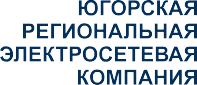 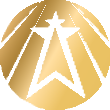 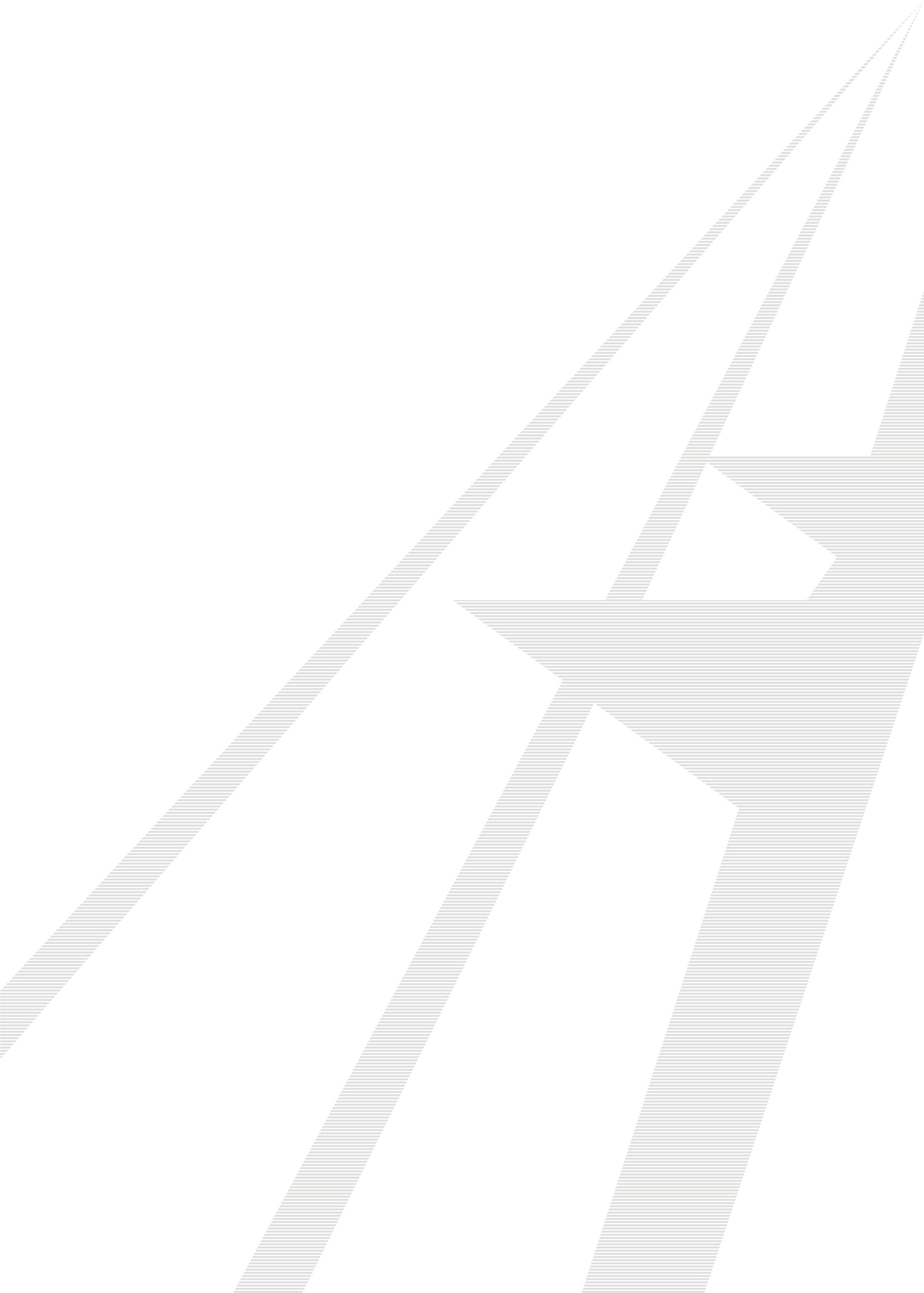 «Югорская региональная электросетевая компания» 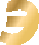 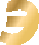 628012, Ханты-Мансийский автономный округ – Югра,г. Ханты-Мансийск, ул. Ленина, д. 52/1тел.: +7 (3467) 318595, e-mail: office@yuresk.ruТЕХНИЧЕСКИЕ УСЛОВИЯдля присоединения к электрическим сетямАО «Югорская региональная электросетевая компания»(наименование сетевой организации, выдавшей технические условия)____________________________________(полное наименование заявителя)1. Наименование энергопринимающих устройств заявителя: __________________.2. Наименование и место нахождения объектов, в целях электроснабжения которого осуществляется технологическое присоединение энергопринимающих устройств заявителя: __________________, по адресу: Ханты-Мансийский автономный 
округ - Югра, __________________.3. Максимальная мощность присоединяемых энергопринимающих устройств заявителя составляет: __________________кВт.4. Категория надежности: __________________.5. Класс напряжения электрических сетей, к которым осуществляется технологическое присоединение: __________________ кВ.6. Срок ввода в эксплуатацию энергопринимающих устройств заявителя: ___________г.7. Точка присоединения: __________________.8. Основной источник питания: __________________.9. Резервный источник питания: __________________.10. Сетевая организация осуществляет:11. Заявитель осуществляет:12. Срок действия настоящих технических условий составляет __________ со дня заключения договора об осуществлении технологического присоединения к электрическим сетям.Сетевая организация:_____________________МППриложение №1 к договору об осуществлении технологического присоединения № ____________№____________ от ____________